								     ПРИЛОЖЕНИЕ№1Объекты, построенные в 2016 году в рамках реализации государственной программы Новосибирской области «Жилищно-коммунальное хозяйство Новосибирской области в 2015-2020 годах»Объекты системы водоснабжения: Строительство водозаборных скважин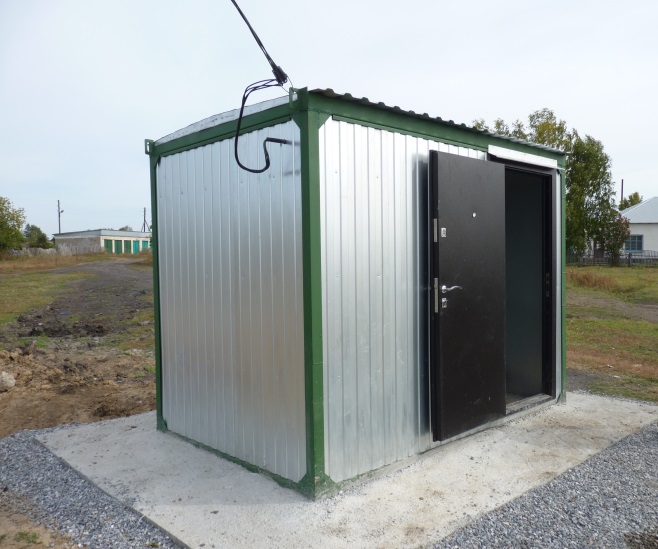 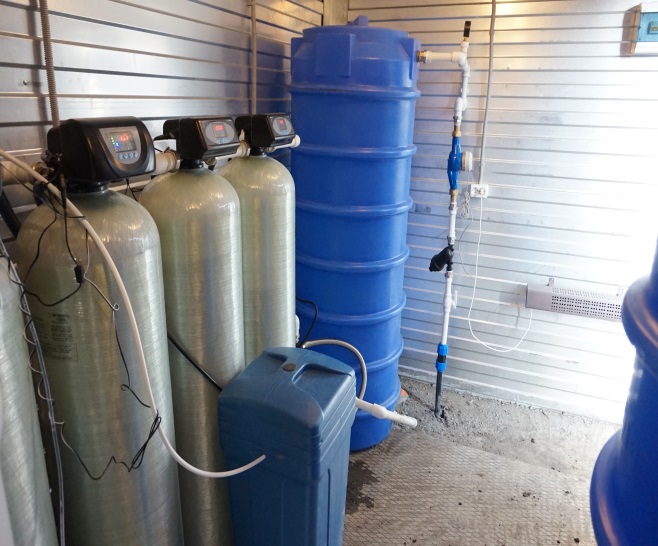 Водозаборная скважина в с. Жуланка Кочковского района Новосибирской области. Скважина глубиной 225м. дебитом 15м3/час. с водоочисткой 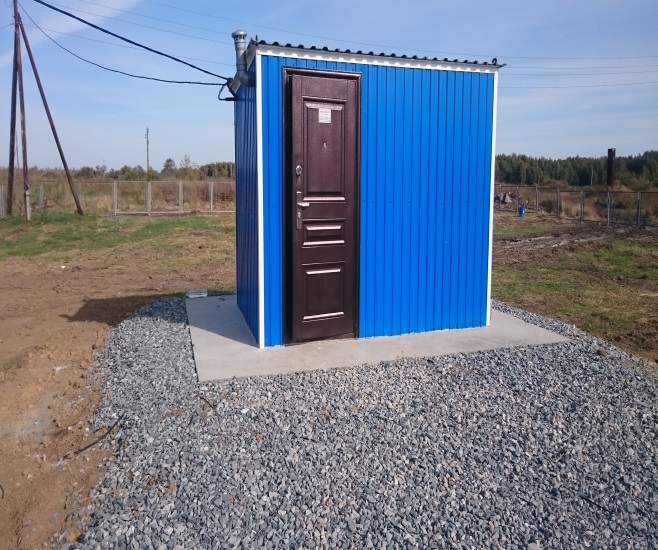 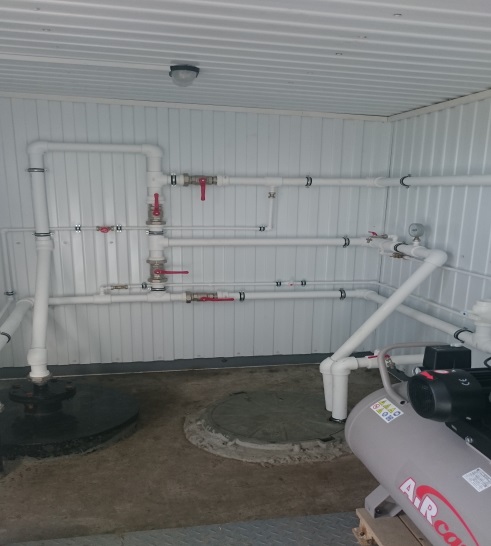 Водозаборная скважина в п.Хромовский Доволенского района Новосибирской области Скважина глубиной 270м. дебитом 6м3/час. с водоочисткой 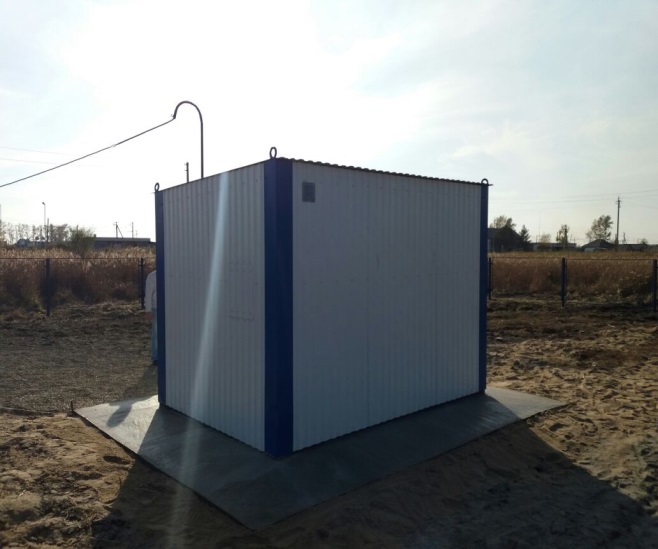 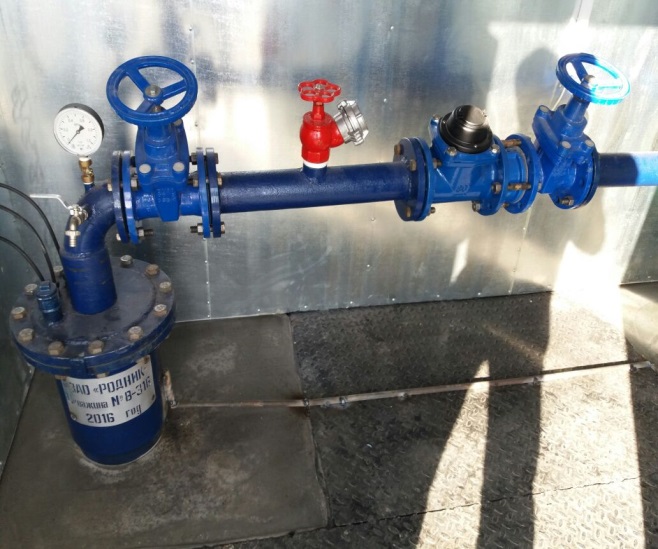 Строительство водозаборной скважины в с.Убинское Убинского района Новосибирской области. Скважина глубиной 500м. дебитом 20м3/час.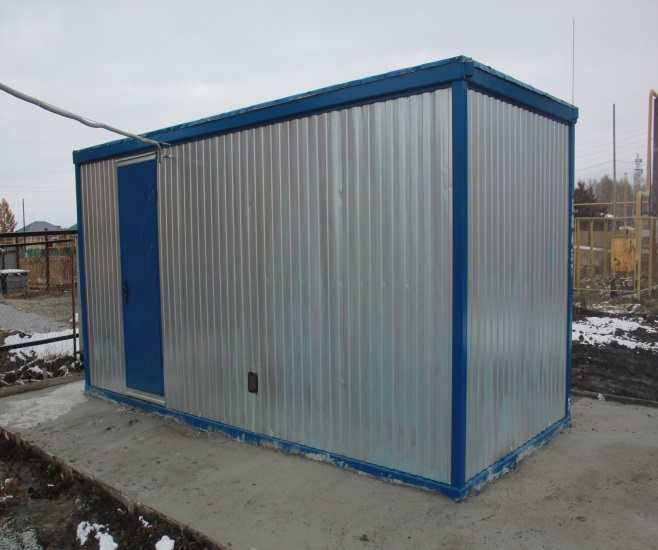 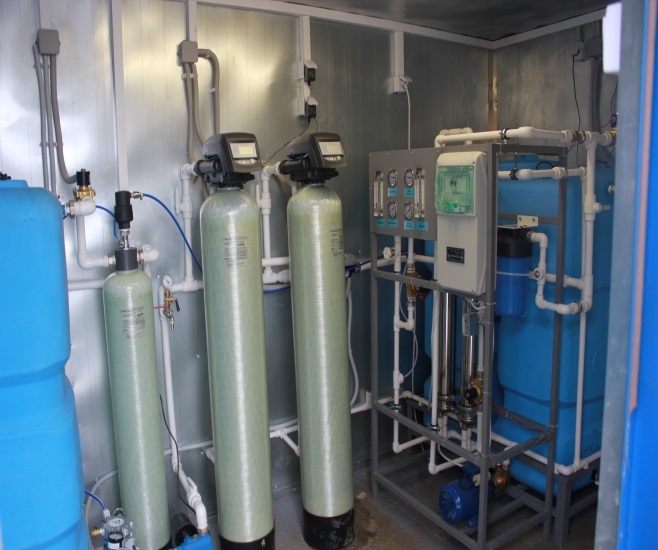 Модульная установка водоподготовки в с.Убинское Убинского района Новосибирской области. 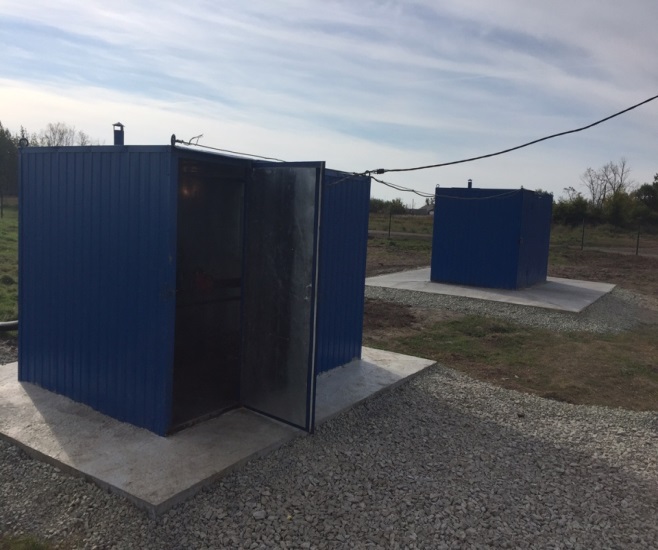 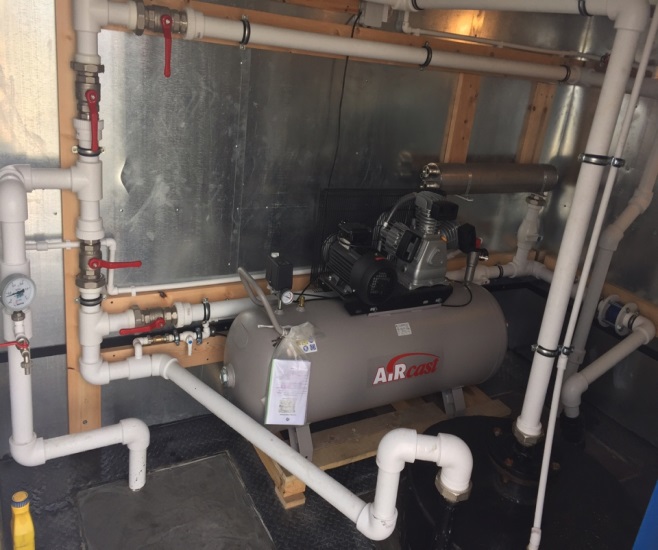 Водозаборная скважина в с. Кундран Убинского района Новосибирской области. Скважина глубиной 265м. дебитом 10м3/час. с водоочисткой 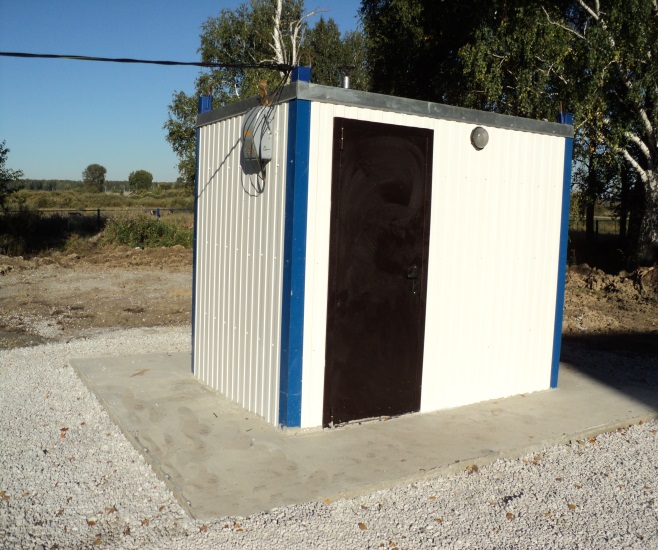 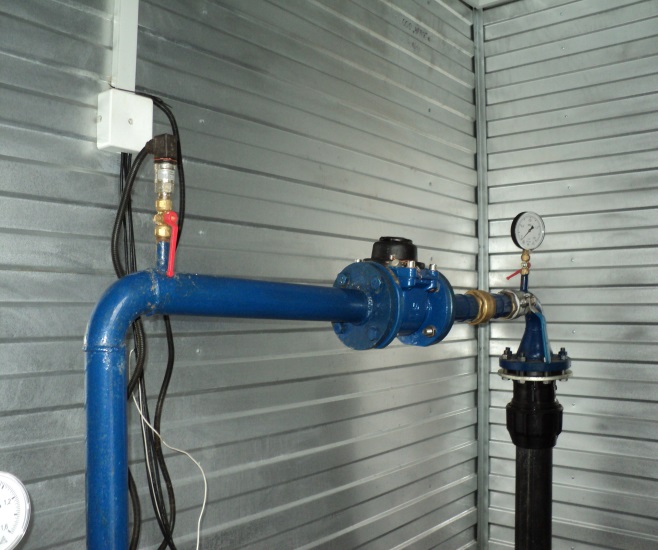 Строительство водозаборной скважины в с. Преображенка Искитимского района Скважина глубиной 140м. дебитом 10м3/час.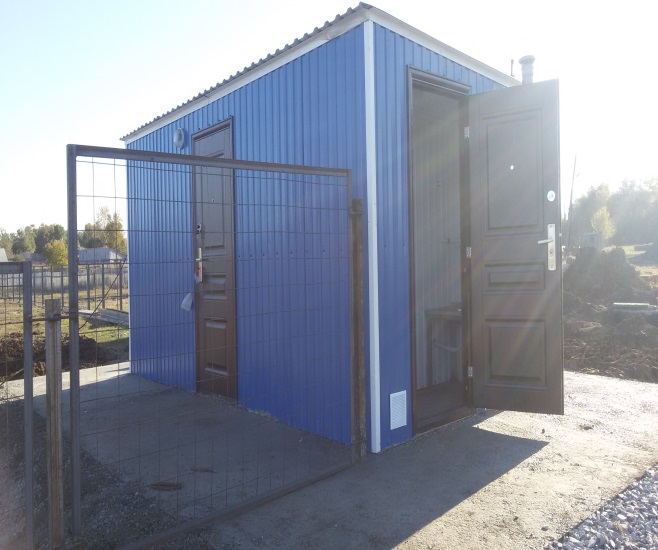 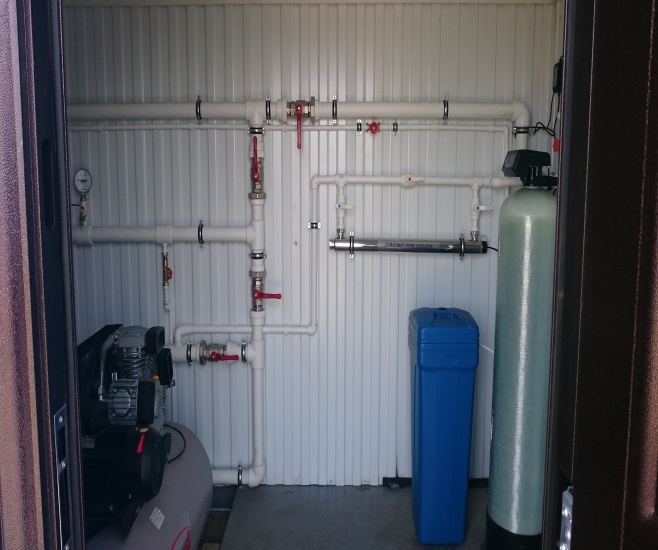 Строительство водозаборной скважины в с. Согорное Доволенского района Новосибирской области Скважина глубиной 310м дебитом 16м3/час, с водоочисткой 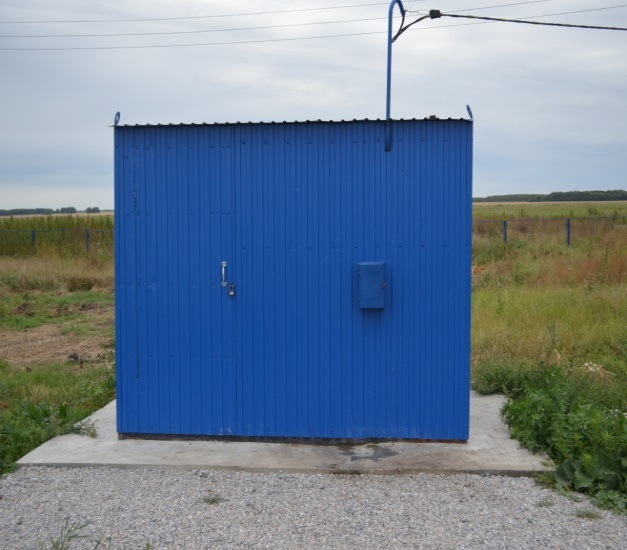 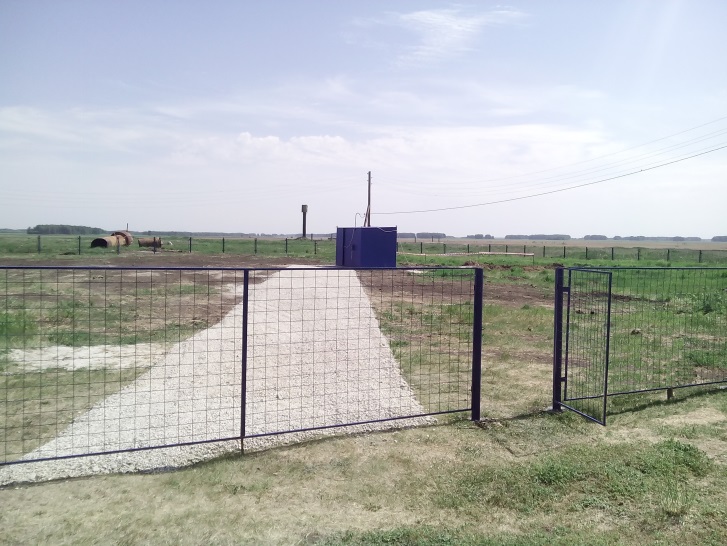 Водозаборная скважина в д. Чича Здвинского района Новосибирской области Скважина глубиной 300м. дебитом 6м3/час. с водоочисткой Объекты системы теплоснабжения: Реконструкция тепловых сетей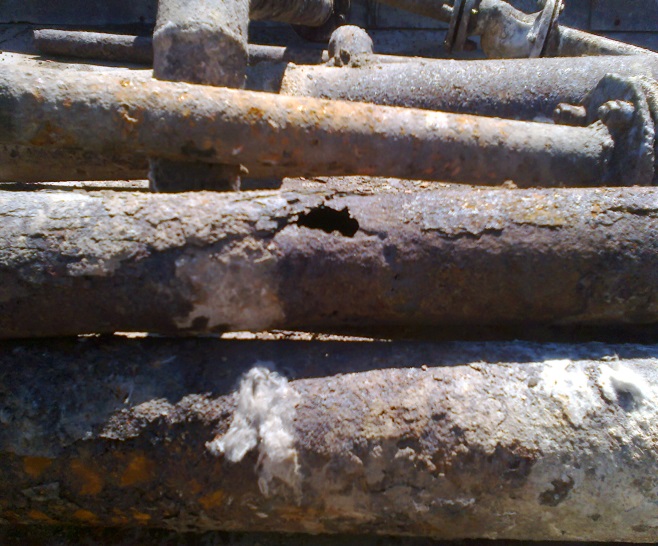 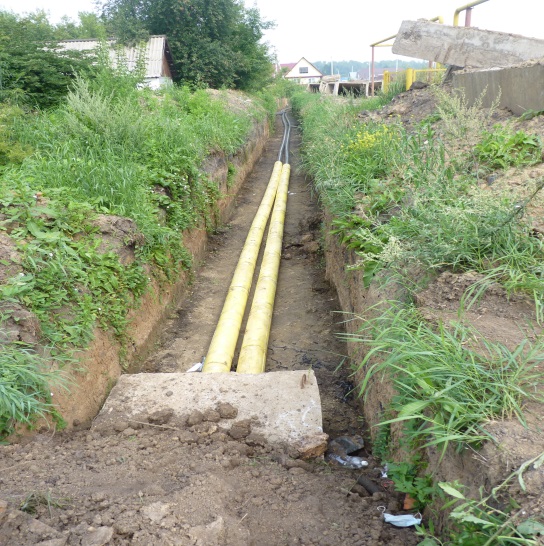 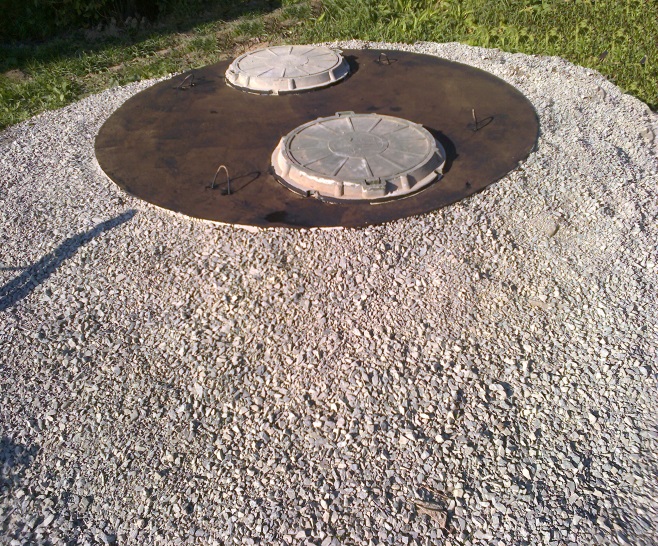 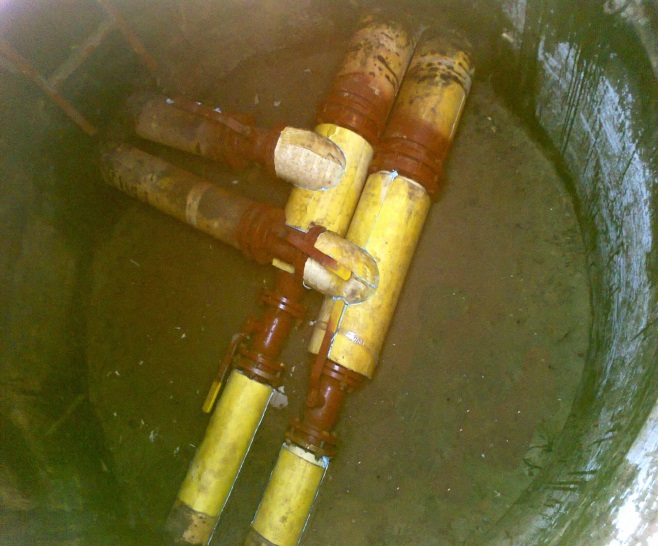 Реконструкция теплотрассы по улице Ленина, переулку Пионерский в п. Пушной Черепановского района Новосибирской областиТепловая сеть протяженностью 1,1025 км.